UKEPLAN KLASSE B                                       			21.august – 25.august, uke 34Småtrinn mobil: 46 90 28 93      Mottaksskolen telefon: 38 10 78 90           Pia mobil (privat): 99 04 55 52Nettside: http://www.minskole.no/mottaksskolen     Mail Pia: pia.inger.lyhne@kristiansand.kommune.noLekse til tirsdag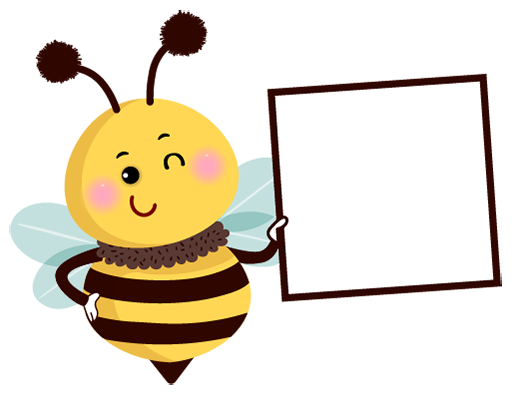 Leksetil onsdag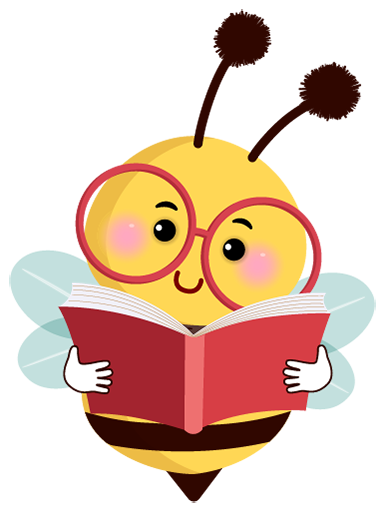 Leksetil torsdag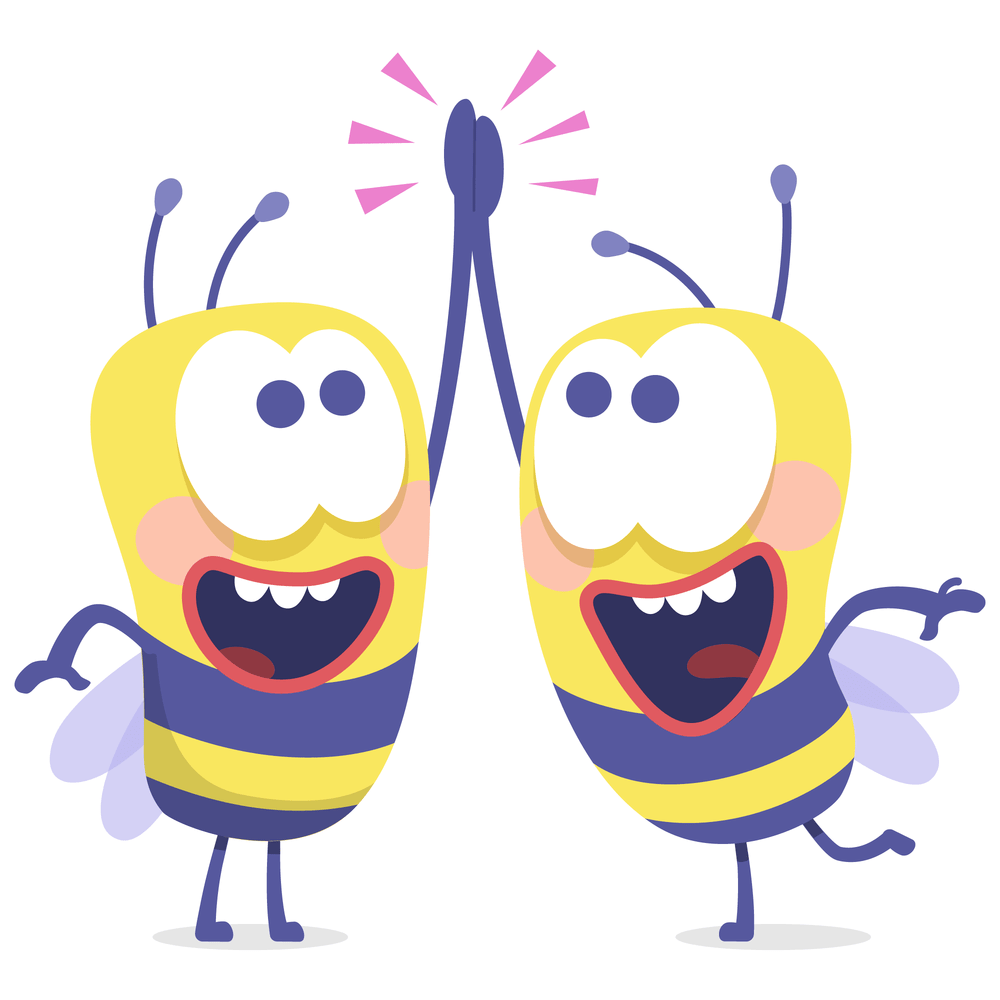 Leksetil fredag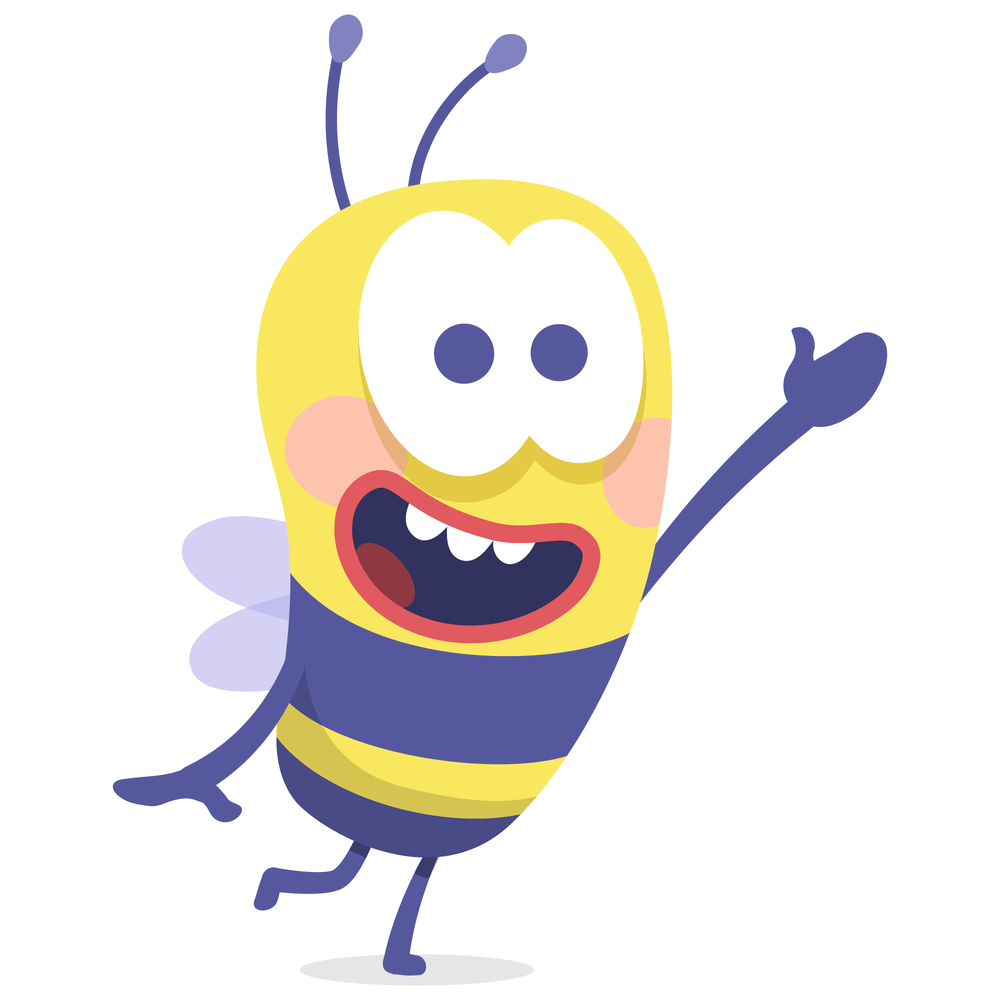 Til foreldre i klasse BHei alle sammen!Velkommen tilbake til nytt skoleår.Vi gleder oss til å bli kjent med dere Nederst ser dere telefonnummer til skolen og til lærer.Se mer informasjon barnet ditt fikk i postmappen forrige uke.HUSK å gjøre leselekser med barnet ditt hver dag!Lesebok skal alltid ligge i sekken.Hilsen Camilla, Ingrid, Lara og PiaPLAN FOR FAGENEPLAN FOR FAGENEPLAN FOR FAGENEFagTema/læringsmålOrd/begreper/fraserNorskJeg lærer navnene til mine nye venner i klassen«Jeg heter Pia, Hva heter du?»MatteJeg repeterer hva jeg har lært i matematikkJeg lærer tier-venner og tall-venner.Pluss og minusEn mer – en mindreSamfunsfag/TemaVi leker sammen på lekeplassenTEMA: Mat og På kjøkkenet«Vil du være med?»EngelskJeg kan si hva jeg heter Jeg kan si hvor gammel jeg er«My name is ...»«I am ..... years old»Klasse B TIMEPLANMandagTirsdagOnsdagTorsdagFredag1. 8.30-9.15NorskSamfunnsfagNorskNorskNorsk2. 9.15-10.00NorskSamfunnsfagMatematikkNorskNorsk3. 10.10-11.00Norsk/LekeUteskoleNorsk EngelskLeke4. 11.30–12.15MatematikkUteskoleGymMatematikkMatematikk5. 12.25-13.10NorskUteskoleGymNorskNorsk    13.20-15.30SFOSFOSFOSFOSFODag:På skolenLekseMandagSamlingsstund (kalender, plan for dagen) Norsk: Matematikk:Lekser til tirsdag:HUSK leselekse!MandagSamlingsstund (kalender, plan for dagen) Norsk: Matematikk:Lekser til tirsdag:HUSK leselekse!MandagSamlingsstund (kalender, plan for dagen) Norsk: Matematikk:Lekser til tirsdag:HUSK leselekse!TirsdagSamlingsstund (kalender, plan for dagen) Tema:Uteskole:Lekser til onsdag:HUSK leselekse!TirsdagSamlingsstund (kalender, plan for dagen) Tema:Uteskole:Lekser til onsdag:HUSK leselekse!OnsdagSamlingsstund (kalender, plan for dagen) Norsk:Gym:Lekser til torsdag:HUSK leselekse!.OnsdagSamlingsstund (kalender, plan for dagen) Norsk:Gym:Lekser til torsdag:HUSK leselekse!.TorsdagSamlingsstund (kalender, plan for dagen) Norsk:Engelsk:Lekser til fredag:HUSK leselekse!TorsdagSamlingsstund (kalender, plan for dagen) Norsk:Engelsk:Lekser til fredag:HUSK leselekse!FredagSamlingsstund (kalender, plan for dagen) Norsk:Matte: